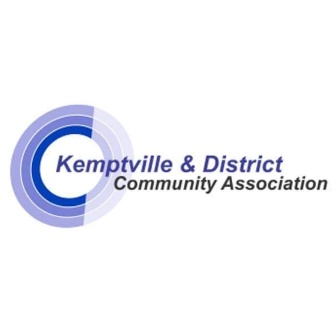 KDCA Meeting MinutesKDCA Meeting MinutesKDCA Meeting MinutesKDCA Meeting MinutesDate:  Oct 28, 2021Location:  Zoom CallStart:End: Next Meeting Scheduled Nov 25, 20217:087:47Type Of MeetingMonthly Board MeetingMonthly Board MeetingMonthly Board MeetingFacilitatorWendy EmbletonWendy EmbletonWendy EmbletonNote Take/ TimekeeperJacki DoucetteJacki DoucetteJacki DoucetteBoard AttendeesWendy Embleton, PresidentDebbie Wilson, Vice-PresidentJacki Doucette, SecretaryEric SonegoMandy RileyWarren WeissShannon LeverChristopher WilsonWendy Embleton, PresidentDebbie Wilson, Vice-PresidentJacki Doucette, SecretaryEric SonegoMandy RileyWarren WeissShannon LeverChristopher WilsonWendy Embleton, PresidentDebbie Wilson, Vice-PresidentJacki Doucette, SecretaryEric SonegoMandy RileyWarren WeissShannon LeverChristopher WilsonGuest AttendeesTammy HurlbertTammy HurlbertTammy HurlbertApproval of Previous Meeting MinutesMotion moved- Shannon LeverSeconded – Warren WeissAll in Favour – AllMotion moved- Shannon LeverSeconded – Warren WeissAll in Favour – AllMotion moved- Shannon LeverSeconded – Warren WeissAll in Favour – AllApproval to End meeting at Motion moved – Chris WilsonSeconded – Warren WeissAll in Favour – AllMotion moved – Chris WilsonSeconded – Warren WeissAll in Favour – AllMotion moved – Chris WilsonSeconded – Warren WeissAll in Favour – AllOld Business to CompleteOld Business to CompleteOld Business to CompleteOld Business to CompleteTopicTaskOwnerCompletedMeet Me On Main OverviewLooking for someone to lead the potential activity.  Melissa, Herb, Shannon, Tammy, Chris Wilson are all interested in participating/assisting this eventUPDATE:  May 06, 2021 – will return to topic after Canada Day 2021.  Dependent upon Covid rules/restrictionsUPDATE:  June 03, 2021 – meeting in a few weeks due to new Covid rules/restrictionsUPDATE:  Oct 07, 2021- Speak with other community groups before discussion UPDATE Oct 28, 2021 – approved for 2019 and 2020.  We were allocated $11400.  We can use some of those funds for the Santa Claus Parade, if needed. SCP participants are being encouraged to find their own sponsors. We will be asking for the funds next yearFulfill commitments from KDCA Open House in 2018Subcommittee required.  All community groups were invited and provided requests from KDCA.  We need to refocus on our promises.  Focus after Canada Day.UPDATE:  May 06, 2021 – will return to topic after Canada Day 2021UPDATE:  Oct 07, 2021 – hoping to have another Open House soonWendy EmbletonCreate policy for community groups requesting fundsSubcommittee required.  Need to have policy in place so all groups are treated equally.  Focus after Canada Day.UPDATE:  May 06, 2021 – will return to topic after Canada Day 2021UPDATE:  Oct 07, 2021 – Eric Not on the CallWendy EmbletonCanada Day PrizesPrizes all distributed?UPDATE:  Oct 07, 2021GooseChase – No!Jacki DoucetteNew BusinessNew BusinessNew BusinessNew BusinessAgendaDiscussionTasks/ ConclusionOwnerChristmas ParadeTuesday Night meeting included members from the: Rotary ClubKnights of ColumbusChamber of CommerceHerb CloutierTammy HurlbertBIALions Club3 Questions to ask: Can we? - yesShould we? – yes we should!Date and Time – Nov 20, 2021 @4pmFrank will video the entire event and stream it LiveEmail will be sent to KDCA members and other people on the call to discuss sub committees that can be joined.Volunteer positions needed.  Start thinking about people/organizations that may want to be involved.Themes for the event that were discussed included – Coming Together, I’ll be Home for Christmas, Motion to accept KDCA as the lead org for the Parade– Shannon LeverSecond – Warren WeissAll in favour – AllUPDATE: OCT 28 – Chris and Shannon – marketing sub committeeAd has been completedChris suggested creating a FB event page or an individual page to encourage friends of people attending to attend as well.  Event can be shared from the KDCA pageJacki – taking minutes for meetingsWendy EmbletonCommunications and Social Media Policy subcommitteeWe need to have a social media and communications policy added to our constitution.UPDATE:  May 20, 2021 – Eric has spoken with Wendy and Warren.  He would like to have Samantha as well.  He needs a copy of the current constitution.  (Wendy forwarded to to Eric during the meeting).  He will review the constitution and start creating a draft policy/by-law.  Chris Wilson will send Eric his contact info to be part of the sub-committee as well.  Debbie indicated we can have a semi-annual GM to vote on the new policy rather than waiting until next year.  UPDATE:  June 3, 2021 – Eric is absent, no action startedUPDATE:  June 10, 2021 – tabled until after Canada DayUPDATE:  Oct 07, 2021 – Eric not on callUPDATE: OCT 28 – Eric is not on call but sent email to board members that showed interest in joining.  He is setting up a meeting for the first week of December, after the Santa Claus Parade.  Eric SonegoBoard Job DescriptionsNeed terms of reference.Job descriptions for Executive members and board members.Need a clear picture when trying to recruit volunteers for sub committees.UPDATE:  Oct 07, 2021 – Wendy is working on itUPDATE: OCT 28 – Shannon will work with Wendy.  Want to have it ready to go by late December, early January.  Jacki offered to editWendy EmbletonKDCA AGMIn person meeting preferable.  Grenville Mutual, Municipal Centre, Southgate Church, Library, Armory as possible locationNo dates discussed.  Date TBD Wendy EmbletonFinancialsMelissa Button to send over financial files.  Files need to be sent to Eric